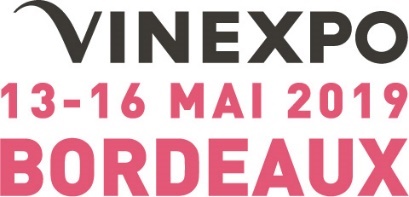 Persbericht / 25 februari 2019.VINEXPO BORDEAUX 2019, BEREID DE TOEKOMST VOORVan 13 tot 16 mei 2019 bereidt Vinexpo, het grote internationale evenement gewijd aan wijnen en sterke dranken, een 100% business, 100% internationale strategische ontmoeting in Bordeaux voor.  Vier dagen om de wereld van de wijnen en de sterke dranken rond te reizen, de beleidsmakers te ontmoeten, zaken te doen, van gedachten te wisselen over de strategische inzetten van de sector en te genieten van een onderdompelingservaring in het hart van de befaamdste wijngaarden.  Een uniek evenement Vinexpo Bordeaux is de belangrijkste ontmoeting voor professionals uit de sector van de wijnen en de sterke dranken. In 2019 wordt een nieuwe stap gezet in de geschiedenis van de beurs. De strategische ontwikkeling van de groep Vinexpo gaat gepaard met de creatie van nieuwe evenementen op de belangrijkste consumptiemarkten: New York, Shanghai, Parijs.Als hoeksteen van de Groep zal Vinexpo Bordeaux op haar beurt haar intrinsieke en onovertroffen waarden in de schijnwerpers zetten:  De aanwezigheid van beleidsmakers, zowel op de stands als tussen de kopers De verkenning van de trends via de talrijke lanceringen van nieuwe producten Een groot mediaplatform dankzij de aanwezigheid van 850 journalisten uit 40 landenDe aandacht voor iconische proeverijenHoogstaande inhoud met befaamde internationale interveniënten Onthaal en sociale vaardigheden op zijn Frans, dankzij de off van hoog niveau en een aantrekkelijke bestemming*De referentiebeurs voor mondiale producenten  Sinds haar oprichting brengt Vinexpo Bordeaux hulde aan de mondiale productie. De exposanten zijn de eerste om ervan te genieten.“Vinexpo Bordeaux is een uitstalraam voor de groep La Martiniquaise, waar we aanwezig zullen zijn met een stand van 250m2. Deze afspraak, die onze bekendheid een boost geeft, mag u niet missen.  Vinexpo Bordeaux is een onmisbare communicatietool”, commentarieert de Franse groep La Martiniquaise. “Wij zullen er onze nieuwe producten voorstellen en ontmoetingen met onze klanten en prospects organiseren. Door op Vinexpo Bordeaux aanwezig te zijn, komen we het beroep tegemoet en kunnen we nieuwe markten ontwikkelen. Wij ontmoeten er onze klanten en prospects om een lange termijnrelatie met hen uit te bouwen.”“Komende van het zuidelijk halfrond is de maand mei een uitstekende datum om u onze eerste wijnoogsten 2019 voor te stellen”, legt Robinson and Sinclair uit, van wie de portefeuille  van 15 Zuid-Afrikaanse wijngaarden hen toelaat de belangrijkste appellaties voor te stellen (Wellington, Stellenbosch, Swartland…). “Onze aanwezigheid aan de zijde van onze wijnboeren op Vinexpo Bordeaux biedt ons de mogelijkheid onmiddellijk de reacties van onze klanten en prospects te kennen en om te zien waarvan de kopers uit verschillende werelddelen houden en wat ze zoeken. Deze uitwisselingen zijn primordiaal voor de evolutie van onze business.”*Bordeaux, sacrée door Lonely Planet Nr. 1 van de te bezoeken steden in 2017Een resoluut internationaal DNA  Kopers uit heel de wereld komen naar Vinexpo Bordeaux om te komen proeven en producten te bestellen. In de verschillende gangen bieden de producerende landen een overzicht van de rijkdom en de variëteit van de wijnen en sterke dranken van over heel de wereld. Alle Franse regio’s, van Boergondië tot de Elzas, over de Loire, Languedoc en vanzelfsprekend Bordeaux, worden vertegenwoordigd. Grote ondernemingen met bijhuizen over heel de wereld staan zusterlijk naast heel wat kleine ondernemingen met een familiaal karakter. De wijn- en sterke drankenmerken van Zuid-Afrika, Georgië, Portugal, Duitsland, Italië, het Verenigd Koninkrijk, maar ook uit de Verenigde Staten, Libanon en China zullen er hun productengamma’s laten proeven.   Bestaat er een betere plaats om een paar stappen van elkaar verwijderd een Nieuw-Zeelandse of een Zuid-Afrikaanse chardonnay te proeven en daarna te herbeginnen met een Malbec of de vaardig geassembleerde Bordeauxwijnen? Het Vinexpo Symposium Op het ogenblik dat de wijn- en sterke dranksector nog maar eens af te rekenen krijgt met grote problemen, staat Vinexpo aan de zijde van haar exposanten en bezoekers om antwoorden te bieden op de uitdagingen van de sector. Samen met het Conseil régional de Nouvelle-Aquitaine, organiseert Vinexpo Bordeaux voor de eerste maal een volledige dag die gewijd is aan de impact van de klimaatverandering op de sector van de wijn en de sterke dranken, de echte inzet voor de toekomst van de professionals. Op 14 mei zullen de wetenschappelijke, technische en economische aspecten worden aangeboord tijdens de conferenties.  WOW! Na het succes van 2017, komt WOW! World of Organic Wines terug naar Vinexpo Bordeaux 2019 om er een internationaal aanbod van bio- en biodynamische wijnen en -sterke dranken samen te brengen. Dit evenement binnen het evenement geniet van de wereldwijde aantrekkingskracht van Vinexpo Bordeaux en verleidt de kopers die op zoek zijn naar gelabelde wijnen. Een restaurant dat 100 % bio-schotels bereidt zal het aanbod vervolledigen. BESTEL UW BADGE VOOR VINEXPO BORDEAUX ONLINEVergeet u niet te registreren vóór de beurs om uw badge te ontvangen door te klikken op Uw badge bestellen Over VinexpoOpgericht in 1981 op initiatief van de Kamer van Koophandel van Bordeaux-Gironde is Vinexpo de belangrijkste organisator uit de wijn- en sterke drankensector. In 38 jaar heeft Vinexpo een uniek inzicht in de markt en een uitgebreid netwerk van invloedrijke verdelers over heel de wereld verworven. Het merk organiseert voortaan evenementen in vijf steden in heel de wereld (Bordeaux, Hong Kong, New York, en binnenkort Shanghai en Paris) naast een reizend evenement, Vinexpo Explorer. De Groep publiceert jaarlijks een van de meest uitgebreide marktstudies over de wereldwijde consumptie van wijn en sterke dranken: het Vinexpo/IWSR-verslag.Voor meer informatie afspraak op VinexpoBordeaux.comVervoeg de Vinexpo community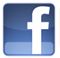 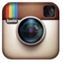 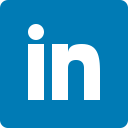 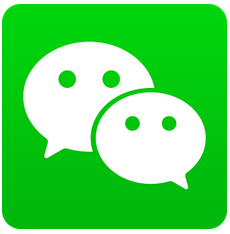 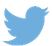 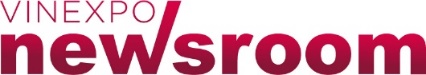 Contactpersonen Bezoekers & Pers Vinexpo voor België en Luxemburg: Gaëtan Lachapelle / Emeline Segura  		Promosalons  Tel: 02 534 98 98 / 02 534 98 49  		E-mail: esegura@promosalons.com 